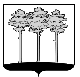 ГОРОДСКАЯ  ДУМА  ГОРОДА  ДИМИТРОВГРАДАУльяновской областиР Е Ш Е Н И Ег.Димитровград   27  марта  2019  года     .                                                                                                                                                                                                                                                                                                                                                                                                                                                                                                                                                                                                                                                                     № 18/159  .О внесении изменений в Положение о Комиссии по соблюдению требований к должностному поведению Председателя Городской Думы города Димитровграда Ульяновской области и депутатов Городской Думы города Димитровграда Ульяновской области и урегулированию конфликта интересовВ соответствии с Федеральным законом от 25.12.2008 №273-ФЗ             «О противодействии коррупции», Федеральным законом от 06.10.2003       №131-ФЗ «Об общих принципах организации местного самоуправления в Российской Федерации», Федеральном законом от 03.11.2015 №303-ФЗ          «О внесении изменений в отдельные законодательные акты Российской Федерации», Уставом  муниципального образования «Город Димитровград» Ульяновской области, Городская Дума города Димитровграда Ульяновской области третьего созыва решила:1. Внести изменения в Положение о Комиссии по соблюдению требований к должностному поведению Председателя Городской Думы города Димитровграда Ульяновской области и депутатов Городской Думы города Димитровграда Ульяновской области и урегулированию конфликта интересов, утверждённое решением Городской Думы города Димитровграда Ульяновской области второго созыва от 29.08.2018 №89/1081:1.1. Пункт 7.1 части 7 изложить в редакции следующего содержания:			«7.1. Организация сбора сведений о доходах, расходах, об имуществе и обязательствах имущественного характера, предоставляемых лицами, замещающими муниципальные должности по форме, утвержденной Порядком размещения сведений о доходах, расходах, об имуществе и обязательствах имущественного характера Председателя Городской Думы города Димитровграда Ульяновской области, депутатов Городской Думы города Димитровграда Ульяновской области, их супруг (супругов) и несовершеннолетних детей на официальном сайте Городской Думы города Димитровграда Ульяновской области и (или) предоставления этих сведений средствам массовой информации для опубликования, утверждённым решением Городской Думы, а также передача их для размещения на официальном сайте Городской Думы и (или) предоставления для опубликования средствам массовой информации.»;	1.2. В части 29 слова «в пункте 9» заменить словами «в части 9».2. Установить, что настоящее решение вступает в силу со дня, следующего за днем его официального опубликования.3. Установить, что настоящее решение подлежит официальному опубликованию и размещению в информационно-телекоммуникационной сети «Интернет» на официальном сайте Городской Думы города Димитровграда Ульяновской области (www.dumadgrad.ru).4. Контроль исполнения настоящего решения возложить на комитет по социальной политике и местному самоуправлению (Степаненко).Исполняющий обязанностиГлавы города ДимитровградаУльяновской области	     А.Р.Гадальшин